Информационное письмоУважаемые коллеги!Приглашаем Вас принять участие вВСЕРОССИЙСКОМ ПСИХОЛОГИЧЕСКОМ ФОРУМЕ,который состоитсяна базе Уральского федерального университета имени первого ПрезидентаРоссии Б. Н. Ельцинав рамкахVII Съезда РОССИЙСКОГО ПСИХОЛОГИЧЕСКОГО ОБЩЕСТВАДата проведения 28-30 сентября 2022 годаФорум предусматривает собрание ведущих ученых Российской Федерации, представителей центральных и региональных отделений Российского психологического общества, а также всех желающих участвовать в научно-практической конференции Всероссийского уровня, где состоится обсуждение основных фундаментальных направлений и проблем современной психологической науки, практики и образования. Основные направления научных секций и круглых столов:Аксиология психологииАктуальные направления военной психологииВозрастная психология и психология семьиДиалектическая психология развитияИнженерная психология и эргономикаИнклюзивное образование и коррекционная педагогикаИнновационные технологии в работе со спортсменамиИстория психологииКиберпсихология: цифровая компетентность и безопасностьКлиническая психологияКогнитивная психологияКосмическая психологияКультурно-историческая психологияМатематика и психологияМетодология психологииНаучное обеспечение психологической службы в вузеНаучные основы психологической помощи беженцам и вынужденным переселенцамНаучная школа П.Я.Гальперина: история, современность, перспективы развитияОрганизационная психология и управление персоналомОсобенности психологического сопровождения пандемии COVID-19Педагогическая психология и психология образованияПенитенциарная психологияПренатальная психологияПрофессиональное психологическое образованиеПсихогенетикаПсихологическое консультирование в учебной и профессиональной деятельностиПсихологическое сопровождение в системе здравоохраненияПсихология благополучияПсихология в системе реабилитацииПсихология гендерной идентичностиПсихология здоровья и психотерапияПсихология искусственного интеллектаПсихология личностиПсихология поздней зрелостиПсихология саморегуляцииПсихология современного детстваПсихология способностейПсихология труда и профессионального развитияПсихология творчества и одаренностиПсихология этнокультуральной идентичностиПсихофизиологияСовременные психодиагностические методыСоциальная психологияСуицидальность в молодежной среде: специфика, факторы риска и профилактикаТеатральная психология и педагогикаТехнологии виртуальной реальности в психологии: перспективы и ключевые проблемы использованияЭкзистенциальная психологияЮридическая психологияФорум пройдет в гибридном формате.Регламент форума:   28 сентября 2022:09.00 – 18.00 – регистрация участников10.00 – 13.00 – пленарное заседание13.00 – 14.00 – обед14.00 – 17.00 – пленарное заседание17.00 – 19.00 – заседание президиума РПО29 сентября 2022:10.00 – 13.00 – секционная работа13.00 – 14.00 – обед14.00 – 17.00 – секционная работа17.00 – 19.00 – собрание РПО 30 сентября 2022:10.00 – 13.00 – секционная работа13.00 – 14.00 – обед14.00 – 17.00 – секционная работа– 19.00 – подведение итогов форумаРегистрация для участия в конференции осуществляется до 15 июня 2022 г. по ссылке:Регистрация на Форум психологов России (xn--n1abc.xn--p1ai)По итогам работы форума будет подготовлен электронный сборник научных материалов с Российским индексом научного цитирования (на платформе e-library). К публикации принимаются теоретические, проблемно-постановочные, теоретико- эмпирические (в т.ч. экспериментальные) тезисы.Тезисы принимаются до 15 июня 2022 г. через регистрацию на сайте Форума  Поданные материалы будут рецензироваться. После прохождения рецензирования Вы получите сообщение по электронной почте о приеме материалов к публикации в срок до 15 июля 2022 г.Оплата участия в Форуме:Организационный взнос составляет:для членов РПО – 2000 руб.,для студентов и аспирантов – 1000 руб.,для остальных участников – 8000 руб.Оплату возможно произвести по ссылке Форум психологов России 2017 (xn--n1abc.xn--p1ai)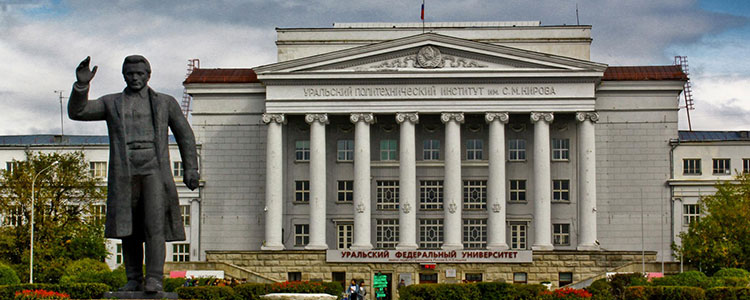 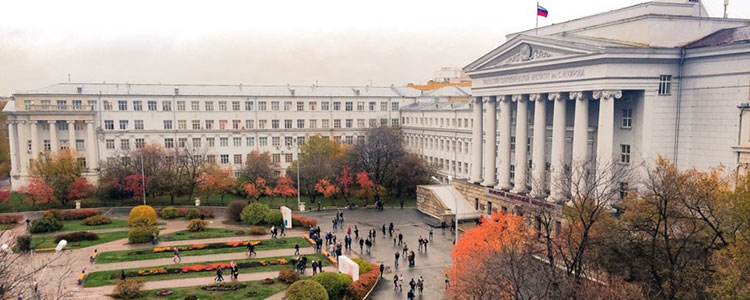 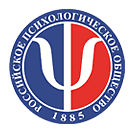 РОССИЙСКОЕ ПСИХОЛОГИЧЕСКОЕ ОБЩЕСТВОСвердловское отделение РПО125009 г. Москва, ул. Моховая, д.11, стр. 9, e-mail: rposo2022@gmail.com 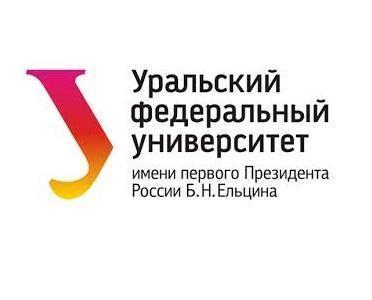 Федеральное государственное автономное образовательное учреждение высшего образования «Уральский федеральный университет имени первого Президента России Б. Н. Ельцина»620002, г. Екатеринбург, ул. Мира, д.19   тел. +7 (343) 375-44-44, e-mail: contact@urfu.ru